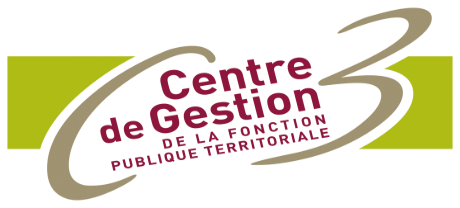 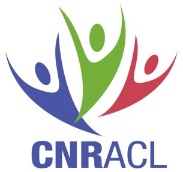 STAGIAIRES INVALIDESLes agents stagiaires invalides sont les agents des collectivités territoriales ou hospitalières affiliés à la CNRACL, qui ne peuvent pas être titularisés, soit du fait d’une maladie ou d’un accident non imputable au service, soit du fait d’un accident de travail ou de trajet imputable au service.N’ayant pas acquis la qualité de titulaire lors de la radiation des cadres, ces agents stagiaires ne peuvent donc pas prétendre à une pension d’invalidité de la CNRACL ; mais ils ne peuvent pas non plus prétendre à une indemnisation de leur invalidité par le régime général de la Sécurité Sociale, puisqu’ils n’exerçaient pas de fonctions dans le secteur privé.La couverture de leur risque invalidité ou décès relève du décret n° 77-812 du 13 juillet 1977.l’article 4 de ce décret permet au stagiaire dont l’invalidité n’est pas imputable au service de bénéficier d’une pension d’invalidité liquidée en application du Livre III du code de la Sécurité sociale.l’article 6 de ce décret permet au stagiaire dont l’invalidité est reconnue imputable au service, ou à ses ayants cause dans le cas d’un décès, de bénéficier d’une rente liquidée selon le Livre IV du code de la Sécurité sociale.Dans les deux cas :l’agent doit être rétabli auprès du régime général de la Sécurité sociale et de l’IRCANTEC. La collectivité employeur doit donc adresser un dossier de rétablissement (modèle RTB) à la CNRACL.Les pensions et rentes doivent être liquidées et payées par la collectivité employeur de l’agent stagiaire invalide jusqu’à son âge légal de départ en retraite, à charge pour elle d’en demander annuellement le remboursement à la CNRACL dont la responsabilité ne peut être engagée lors d’éventuelles erreurs commises au cours de la liquidation de ces prestations.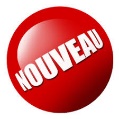 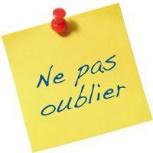 Pour plus d’informations :                       Service Retraite CNRACL CDG 03 cnracl@cdg03.fr       https://www.cnracl.retraites.fr/employeur/invalidite/stagiaires-invalides 